Игра «Найди пару»Цель: Упражнять детей в подборе слов,отличающихся друг от друга одним звуком.Ребёнку предлагаются парные картинки:коза – коса, мишка – мышка, мак – рак, дом – дым, миска – мишка, люк – лук, галка – галька и т.д. Раздаются картинки, по очереди называют свою картинку,выигрывает тот, кто назовёт пару той илииной картинке.Игра «Найди слово»Цель: Научить находить слова с заданнымзвуком при прослушивании стихотворноготекста.Взрослый предлагается прослушатьстихотворение, (либо короткий рассказ),где есть слова со звуком [С]. Ребёнкунужно назвать слова со звуком [С].Игра «Разложить картинки»Цель: Учить дифференцировать звуки всловах.Ребёнку предлагается разложитькартинки (игрушки) на звуки [С] – [Ш], [З] – [З`].Игра «Добавлялки»Цель: Учить образовывать слова, добавляязаданный звук в начало или конец слова.Добавляя заданный звук в начало (конец)слова, назовите получившиеся слова.Например: звук [Ш]…уба (шуба), …апка(шапка), …ар (шар) и т. д.Игра «Определи место звука вслове»Цель: Развивать умение определять местозвука в слове (начало, середина, конец).Определить, где «живёт» заданный звукв слове: в начале, в середине, в конце слова.Например: звук [Ш] в словах: мышь (в конце),шапка (в начале), машина (в середине).Игра «Кому подойдёт квартира?»Цель: Научить определять количество звуков в слове.У детей – картинки различных животных.Взрослый показывает домикДетям нужно подобрать к этой схеме слово(животное), затем – назвать каждый звукотдельно.Игра «Цепочка слов»Цель: Учить выделять в словах первый ипоследний звук в словах.Взрослый называет слово, ребёнок выделяетпоследний звук в слове и придумывает новоеслово на этот звук. Например: сыр – рыба –арбуз – зонт и т.д.Игра «Отгадай слово»Цель: Учить составлять слова по первымзвукам предметов, изображённых накартинках.Угадайте по первым звукам, изображённыхна картинках предметов слово. Например:лебедь, иголка, стол, арбуз (лиса).Игра «Назови слово»Цель: Учить называть слова с определённымколичеством слогов.Ребёнку предлагается назвать слова с 1 слогом (например: сок, дом, дым), с 2-мя слогами (мама, каша), с 3-мя (молоко, булочка).Путь дошкольника к грамоте лежитчерез игры в звуки и буквы.Ведь письмо — это перевод звуков речи в буквы, а чтение — это перевод букв в звучащую речь.Российская ФедерацияКраснодарский крайМуниципальное бюджетное дошкольное образовательное учреждениецентр развития ребёнка – детский сад № 6муниципального образования Щербиновский районстаница СтарощербиновскаяИГРЫ И УПРАЖНЕНИЯСО ЗВУКАМИИ СЛОВАМИ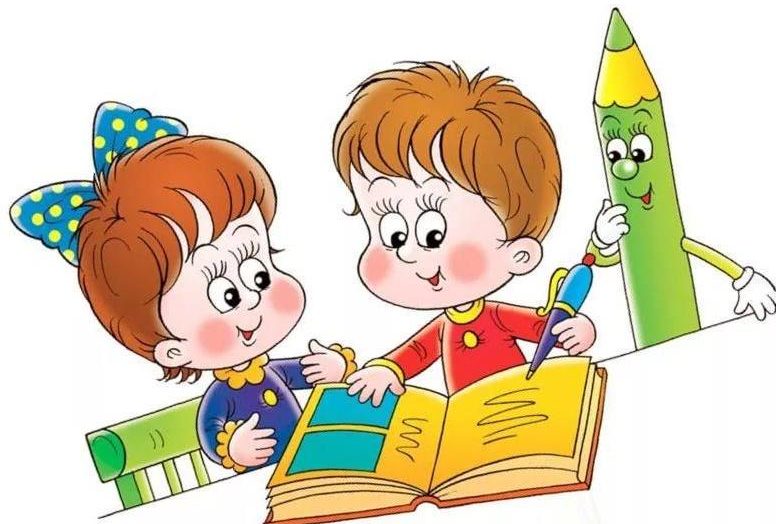 2023 г.